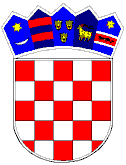 REPUBLIKA HRVATSKAVUKOVARSKO-SRIJEMSKA ŽUPANIJAOPĆINA TOMPOJEVCIOPĆINSKO VIJEĆEKLASA: 810-05/19-01/2URBROJ: 2196/07-02-19-1Tompojevci, 10. lipanj 2019. godineNa temelju članka 17. stavak 1. podstavak 4. Zakona o sustavu civilne zaštite („Narodne novine“ br. 82/15 i 118/18), članka 5. Uredbe o sastavu i strukturi postrojbi civilne zaštite („Narodne Novine“ br. 82/15) te članka 29. Statuta Općine Tompojevci („Službeni vjesnik“ Vukovarsko-srijemske županije br. 05/13, 02/15, 05/16 i 02/18), Općinsko vijeće Općine Tompojevci na svojoj 15. sjednici održanoj 10. lipnja 2019. godine, donosiODLUKUO SASTAVU I STRUKTURI POSTROJBE CIVILNE ZAŠTITEOPĆE NAMJENE OPĆINE TOMPOJEVCIČlanak 1.Ovom Odlukom utvrđuje se sastav i struktura postrojbe civilne zaštite za provedbu mjera i aktivnosti iz djelokruga sustava civilne zaštite u velikim nesrećama i katastrofama i otklanjanja posljedica terorizma i ratnih razaranja.Članak 2.Temeljem Procjene rizika od velikih nesreća Općine Tompojevci (KLASA: 810-01/18-04-01 i UBROJ: 2196/07-18-1 od 26.03.2018. godine) i analize stanja spremnosti kapaciteta sustava civilne zaštite osniva se postrojba civilne zaštite opće namjene. (u daljnjem tekstu: postrojba)Članak 3.Sukladno članku 6. Uredbe o sastavu i strukturi postrojbi civilne zaštite („Narodne novine“ br. 27/17) postrojba civilne zaštite opće namjene Općine Tompojevci sastoji se od 18 pripadnika.- 1 (jedna) upravljačka skupina – dva (2) pripadnika-2 (dvije) operativne skupine – osam (8) pripadnika Upravljačka skupina sastoji se od dva pripadnika, a svaka operativna skupina sastoji 	se od              osam (8) pripadnika. Svaka operativna skupina ima svoga voditelja. Članak 4.Stupanjem na snagu ove Odluke prestaje važiti Odluka o osnivanju postrojbe civilne zaštite opće namjene Općine Tompojevci (KLASA: 810-05/11-03/01 i URBROJ: 2196/07-11-1 od 26.05.2011. godine).Članak 5.Ova Odluka stupa na snagu osmoga dana od dana objave u „Službenom vjesniku“ Vukovarsko-srijemske županije.                                                                                                          Predsjednik Općinskog vijeća                                                                                                                    Dubravko Martić